PSHE 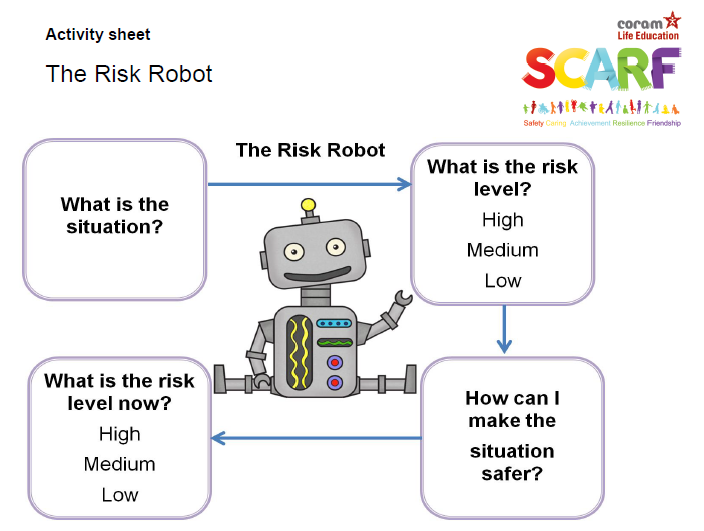 Use the risk robot for the situations below:Crossing a busy roadDrinking from an unlabelled bottlePlaying near a railway lineSinging in front of the whole schoolPlaying in the school rounders / netball / football team Other ideas.For each situation ask children why they have rated high, medium or low. For example, a child may say that playing near a railway line is low risk as they could mean playing in a garden near a railway line but with a high fence between the two – or a disused railway line.Example:What is the situation? Crossing a busy roadWhat is the risk level? May be high because of the chance of being hit by a vehicle. Traffic may be moving too fast to cross safely.How can I make the situation safer? Cross at a zebra or pelican crossing; cross with an adult; wait until there are no cars coming; cross at a bridge or a subway.What is the risk level now? Depending on what action the children having chosen they may now rate this as medium or low risk.